Приказ №  151 по МКОУ  СОШ с.Бакуры от  03.09.2014г.«Об организации питания в 2014 – 2015 учебном году».              В соответствии с рекомендациями Управления образования администрации Екатериновского муниципального района    «Об организации школьного питания в 2013 – 2014 учебном году», в исполнении Закона РФ «Об образовании» (п.19 ст.32, п.5 ст. 51), в соответствии с Положением МКОУ СОШ с.Бакуры «Об организации питания школьников»П Р И К А З Ы В А Ю:1.Организовать рациональное питание школьников с 03.09.2014 г.2.Ответственным за организацию школьного питания назначить директора школы Казарину И.Г.3.Назначить ответственным за своевременный учёт и контроль компенсационных выплат на школьное питание социального педагога Курамину А.Е..4.Кураминой А.Е. ежемесячно по форме составлять мониторинг питания школьников и до 20 числа каждого месяца предоставлять в РУО,  оформлять заявку на компенсационные выплаты для организации питания до 15 числа каждого месяца.5.Назначить ответственным за оформление заказа для обучающихся 1 – 4 классов на школьное молоко Курамину А.Е., ответственным за заполнение отчетной документации по реализации программы «Школьное молоко» Терёхину Н.Н. 4.Назначить ответственным за составление отчётности по питанию до 1числа   каждого месяца Терёхину Н.Н.5.Назначить ответственным за составление  меню Терёхину Н.Н. Терёхиной Н.Н. при составлении меню руководствоваться рекомендованным 10 – дневным меню, составленным с учётом калорийности и разнообразия ассортимента.6.Назначить ответственным за приготовление из дезинфицирующих средств   дезинфицирующего раствора учителя химии Коткову Л.А.7.Утвердить состав бракеражной комиссии:   Курамина А.Е.. – социальный педагог   Зубенко Г.Х. – повар   Терёхина Н.Н. – учитель технологии 8. Утвердить график посещение столовой    Завтрак  09.15 – 09.25    Обед  1-5 классы      11.05 – 11.25    Обед  6-11 классы    12.10 – 12.30     Полдник  13.00 – 13.15       9.Утвердить график получения молока обучающимися начальной школы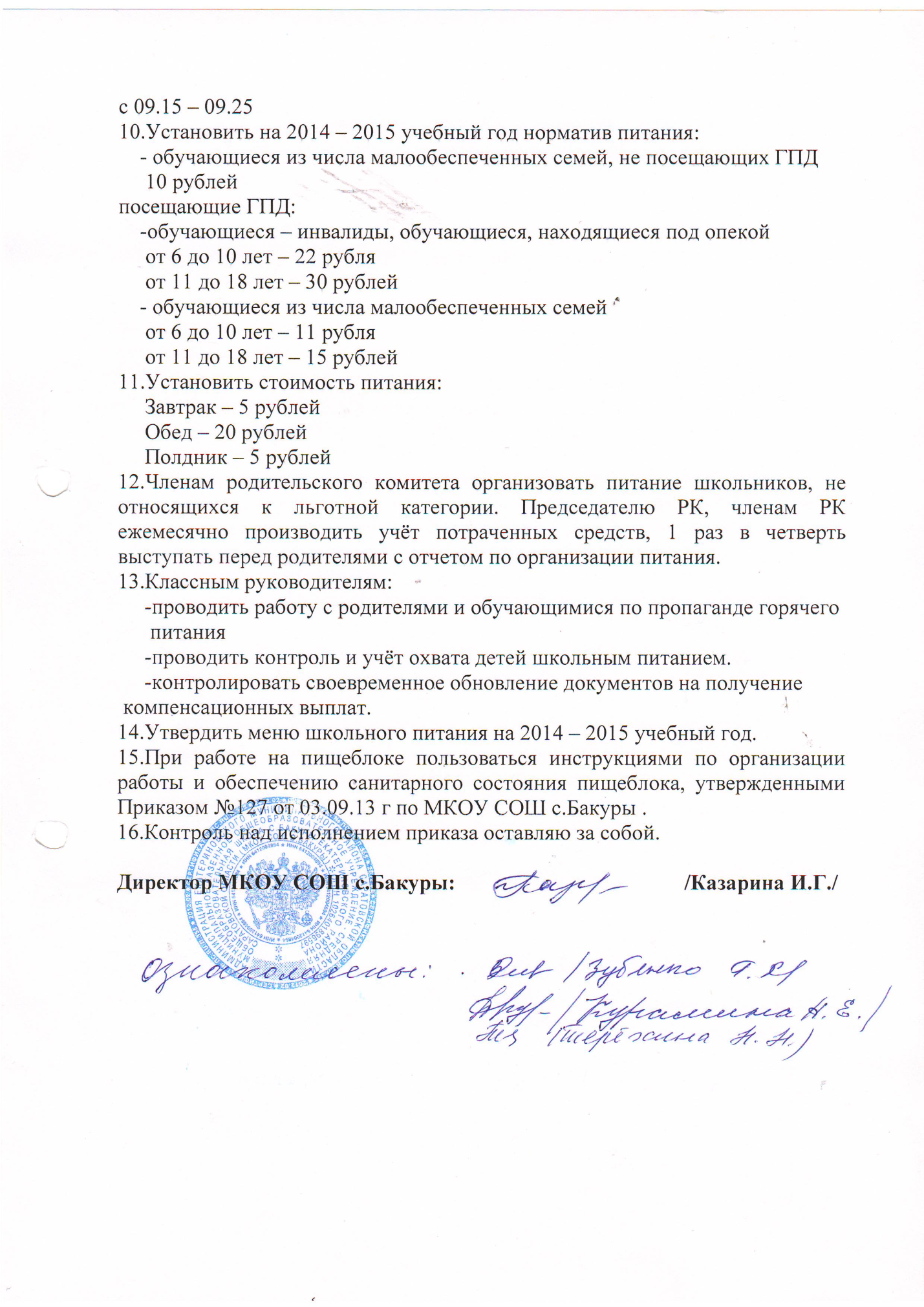 